English language- 6th grade                                        Name :…………………….……….………Date :……….…………..…………………TEST (Unit 5/ Lesson 1, 2, 3)A. Put the sentences in the correct order.1. food /Do/ not/ or /drink/ consume_______________________________________________________________2. against /Don't/ door/ lean/ the__________________________________________________________________3. till /Wait/ the /stops/ train_______________________________________________________________________4. doors /clear/ Keep/  of/ the ______________________________________________________________________5. seats /Keep/ feet/ the/ your/ off__________________________________________________________________6. gap/ between/ platform/ mind/the /train/ and /the_______________________________________________________________________________________B. Put the dialogue in the correct order.1. Is it far?2. Okay, I will turn left.3. Excuse me, I think I am lost. Can you help me find my hotel, please?4. Great. Then go straight on, take the second right and that should take you to the Athens Plaza Hotel.5. Certainly, What's the name of your hotel?6. Okay, I will take the second left.7. No, not really. Actually it's only about 10 minutes walk. Now, go along this street until you get to Syntagma square. At the traffic lights there, turn left to Stadiou Street.8. Hmm, I think I know where it is.9. No, it's the second right!10. It’s the Athens Plaza Hotel.11. No problem, have a nice day!12. Got it, thank you very much for your help.C. Write the odd one out from the group of three.D.  Form sentences with “used to”. 1. 				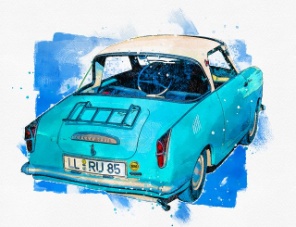 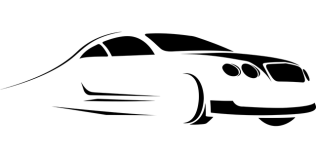 Mario /drive/ vintage car/but/ now /prefer/fast2. 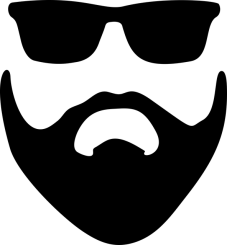 Jack /have/ beard/ but / shave/ now3. 		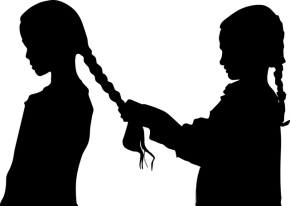 I / have/ longer/ hair /but / now /it /be /shortKey:Ex.A  1. Do not consume food or drink   2. Don't lean against the door   3.Wait till the train stops   4. Keep clear of the doors   5. Keep your feet off the seats   6. Mind the gap between the train and the platformEx.B  3/ 5/ 10/8/1/7/2/4/6/9/12/11Ex.C  conductor, admission, simulator, hair brush, lever, beard, operate, treasure hunt, have a go, fruit punch, recordEx.D  1. Mario used to drive vintage cars but now he prefers fast cars. 2. Jack used to have a beard but he shaved it now3. I used to have longer hair but now it is short.Odd oneWordWordWordponytailbraidsconductorOmnibus AdmissiontankersimulatorundergroundtubeHair brushBell-bottomed pantsuniformWay outexitlevertunicbeardtogaoperatestraightcornerstinkspittreasure huntHave a goTurn leftGo straightperfumeHigh-heeled shoesFruit punchquestionnairediaryrecord